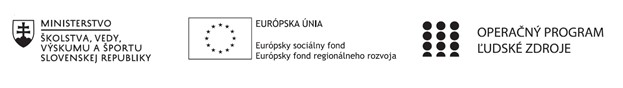 Správa o činnosti pedagogického klubu  Príloha: Prezenčná listina zo stretnutia pedagogického klubu Príloha správy o činnosti pedagogického klubu                                                                                             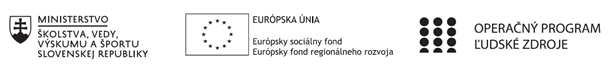 PREZENČNÁ LISTINAMiesto konania seminára/aktivity: Základná škola, Bytča, Ulica Eliáša Lániho 261/7Dátum konania seminára/aktivity: 20.1.2020Trvanie aktivity/seminára: od 15:00 hod do 18:00 hodMeno koordinátora pedagogického klubu: Mgr. Lenka HULÍNOVÁ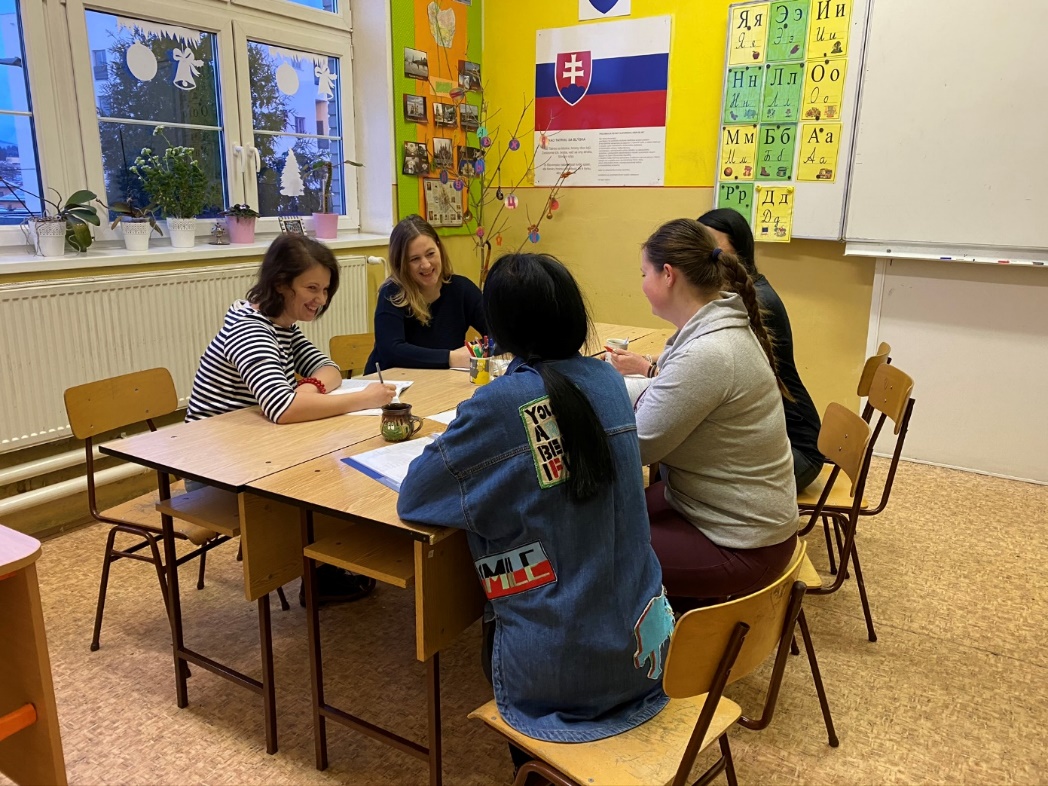 1. Prioritná os Vzdelávanie 2. Špecifický cieľ 1.1.1 Zvýšiť inkluzívnosť a rovnaký prístup ku kvalitnému vzdelávaniu a zlepšiť výsledky a kompetencie detí a žiakov 3. Prijímateľ Základná škola, Ulica Eliáša Lániho 261/7, 014 014 Bytča4. Názov projektu Moderné vzdelávanie5. Kód projektu  ITMS2014+ 312011V9456. Názov pedagogického klubu  Klub pre rozvíjanie matematickej gramotnosti7. Dátum stretnutia  pedagogického klubu 20. januára 20208. Miesto stretnutia  pedagogického klubu ZŠ, E. Lániho 261/7, 014 01 Bytča 9. Meno koordinátora pedagogického klubu Mgr. Lenka HULÍNOVÁ10. Odkaz na webové sídlo zverejnenej správy www.zselaniho.sk	11. Manažérske zhrnutie: kľúčové slová: matematická gramotnosť, výmena skúseností, matematické kompetencie, efektívnosť pedagogického úsilia na hodinách matematikykrátka anotácia: stretnutie na ktorom si členovia klubu vymieňali skúseností metodických postupov, dynamiku vyuč. hodín matematiky a tým riešili možnosti zvyšovania prof. rastu       12. Hlavné body, témy stretnutia, zhrnutie priebehu stretnutia:  Úvod: otvorenie štvrtého stretnutia a privítanie členov pedagogického klubuPrieskumno-analytická a tvorivá činnosť týkajúca sa výchovy a vzdelávania a vedúca k jej zlepšeniu a identifikácii osvedčených pedagogických skúsenostíČiastkové meranie dosiahnutých výsledkov žiakov a žiakov s ŠVVPRiešenie spektra aj nepredvídateľných problémovSchválenie spoločného výstupu za pol rok.       Koordinátorka pedagogického klubu privítala všetkých členov  a oboznámila s jednotlivými plánovanými bodmi stretnutia.V úvodnej časti sa členky klubu pre rozvoj matematickej gramotnosti venovali jadru : Podeliť sa o vlastné zisky z výučby matematiky v pozícii učiteľky 1. a 2. stupňa ZŠ s vlastnou charakteristikou v kontexte rozvíjania učiteľskej matematickej kompetencie.  Stručne charakterizovali osvedčené postupy a odporúčania v oblasti cieľov a stratégií, či metód, primárne so zameraním na dosiahnutie čo najlepších merateľných výsledkov mat. gramotnosti v každom ročníku. Dohodli na postupnom dopĺňaní metodických postupov svojich osvedčených aktivít na základe spätnej väzby od žiakov, ale aj na zvyšovanie efektívnosti vlastného pedagogického úsilia. Každá učiteľka by mala vstupovať do procesu s vlastnou didaktickou koncepciou, ktorú si vzájomne na týchto stretnutiach odovzdáme. V ďalšom bode sme sa zamerali predovšetkým na analýzu dosiahnutých výsledkov žiakov 8. a 9. ročníka v cvičnom testovaní KOMAPRO 8 a 9 z matematiky spoločnosti EXAM testing. Vážnym nedostatkom bol výsledok testovania žiakov 8. ročníka. Problém čítania úloh s porozumením, domýšľanie odpovedí, rýchly výber pri úlohách s výberom odpovede.V ďalšej časti sme sa venovali niektorým aktivitám, ktoré spustili nepredvídateľné problémy a reakcie žiakov na hodinách matematiky. Minimalizovať ich budeme tým, že budeme pravidelne získavať od svojich žiakov a žiačok spätnú väzbu, nebáť sa zisťovať, čo robíme dobre, čo zle, kde problém vznikol, ...V závere bol schválený spoločný výstup pedag. klubu za prvý polrok šk. roku 2019/2020, ktorý na základe poskytnutých materiálov jednotlivých členov spracovala koordinátorka Mgr. Hulínová. 13. Závery a odporúčania:         Na záver sa koordinátorka poďakovala členom za účasť, dohodli sa viac pozornosti venovať aktívnemu čítaniu s porozumením a správnosti riešenia úloh na základe výsledkov testovania KOMPARO 8, 9. 14. Vypracoval (meno, priezvisko)  Mgr. Lenka HULÍNOVÁ15. Dátum  21. januára 202016. Podpis 17. Schválil (meno, priezvisko) PhDr. Mária TOROUSOVÁ18. Dátum 21. januára 202019. Podpis Prioritná os:VzdelávanieŠpecifický cieľ:Zvýšiť inkluzívnosť a rovnaký prístup ku kvalitnému vzdelávaniu a zlepšiť výsledky a kompetencie detí a žiakovPrijímateľ:Základná škola, Bytča, Ulica Eliáša Lániho 261/7Názov projektu:Moderné vzdelávanieKód ITMS projektu:312011V945Názov pedagogického klubuKlub pre rozvíjanie matematickej gramotnostič.Meno a priezviskoPodpis1Mgr. Lenka HULÍNOVÁ2Mgr. Eva ČVAPKOVÁ3Mgr. Martina MACKOVÁ4Mgr. Romana BOLOGOVÁ5PhDr. Mária TOROUSOVÁ